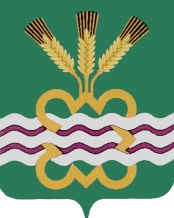 ГЛАВА МУНИЦИПАЛЬНОГО ОБРАЗОВАНИЯ«КАМЕНСКИЙ ГОРОДСКОЙ ОКРУГ»П О С Т А Н О В Л Е Н И Е06.08.2019                                                                            			 № 1490п. МартюшО подготовке документации по планировке территории в составе проекта планировки и проекта межевания территории для размещения линейного объекта «Газоснабжение жилых домов в с. Рыбниковское Каменского района Свердловской области»Руководствуясь п. 5 ч. 3 ст. 41, ч. 1 ст. 45 Градостроительного кодекса Российской Федерации, п. 5 ч. 3 ст. 11.3 Земельного кодекса Российской Федерации, Правилами землепользования и застройки муниципального образования «Каменский городской округ», утвержденными Решением Думы Каменского городского округа от 27.06.2013 года № 125 (в редакции от 20.06.2019 г. № 382), Уставом муниципального образования «Каменский городской округ»ПОСТАНОВЛЯЮ:1. Принять решение о подготовке документации по планировке территории в составе проекта планировки и проекта межевания территории для размещения линейного объекта «Газоснабжение жилых домов в с. Рыбниковское Каменского района Свердловской области» (далее по тексту – проект).2. Комитету по управлению муниципальным имуществом Администрации Каменского городского округа обеспечить подготовку документации  по планировке территории, указанной в пункте 1 настоящего постановления и представить ее в Комитет по архитектуре и градостроительству Администрации муниципального образования «Каменский городской округ».3. Комитету по архитектуре и градостроительству Администрации муниципального образования «Каменский городской округ» (Е.А. Чистякова) провести проверку представленного проекта на соответствие техническому заданию и требованиям, установленным ч.10 ст. 45 Градостроительного кодекса РФ.  4. Рекомендовать заинтересованным лицам в десятидневный срок со дня опубликования настоящего постановления представить свои предложения в письменной форме о сроках подготовки и содержании проекта в Комитет по архитектуре и градостроительству Администрации муниципального образования «Каменский городской округ» по адресу: Свердловская область, г. Каменск-Уральский, проспект Победы, 97а, каб. 118.5. Постановление Главы городского округа  от  30.07.2019 года № 1447 «О подготовке проекта  планировки и проекта  межевания  территории для размещения линейного объекта «Газоснабжение жилых домов в с. Рыбниковское Каменского района Свердловской области» отменить.6. Опубликовать настоящее постановление в газете «Пламя» и разместить на официальном сайте муниципального образования «Каменский городской округ».7. Контроль исполнения настоящего постановления возложить на заместителя Главы Администрации по вопросам ЖКХ, строительства, энергетики и связи А.П. Баранова.Глава городского округа                                                                       С.А. Белоусов                          